.Start on vocals(1-8&)	STEP ½ PIVOT, CROSS SHUFFLE, CROSS BACK SWEEP, BEHIND SIDE(9-16)	CROSS, SIDE, POINT, 2 STEP ¾  TURN, ½  SHUFFLE, STEP(17-24)	TOUCH, POINT, BEHIND SIDE CROSS, POINT, ¼ TURN R, LOCK BACK LOCK(25-32)	SWEEP, CROSS SHUFFLE, STEP BACK, STEP LEFT ¼ , WALK WALKFeelings Show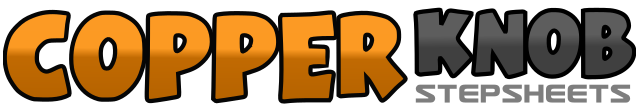 .......Count:32Wall:4Level:Intermediate.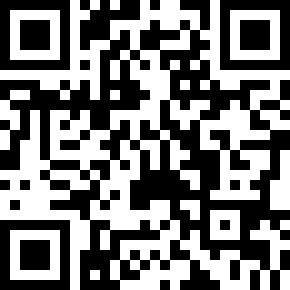 Choreographer:Rebecca Armstrong (SCO) - November 2008Rebecca Armstrong (SCO) - November 2008Rebecca Armstrong (SCO) - November 2008Rebecca Armstrong (SCO) - November 2008Rebecca Armstrong (SCO) - November 2008.Music:Feelings Show - Colbie Caillat : (Album: Coco)Feelings Show - Colbie Caillat : (Album: Coco)Feelings Show - Colbie Caillat : (Album: Coco)Feelings Show - Colbie Caillat : (Album: Coco)Feelings Show - Colbie Caillat : (Album: Coco)........1-2step fwd on R, pivot ½ L putting weight on L3&4step R across L, step L to L side, step R across L5-6step L across R, step back on R7-8&sweep L behind R, step L behind R, step R to R side1-2step L across R, step R to R side3-4point L to L side, step L to L side making ¼ turn L5-6&step back on R making ½ turn L, step L to L side making ¼ turn L, step R beside L7-8step L to L side making ¼ turn L, step fwd on R1-2touch L beside R, point L to L side3&4step L behind R, step R to R side, step L across R5-6point R to R side, pivot ¼ turn R on L foot whilst pointing R7&8lock R across L, step back on L, lock R across L1-2sweep L over 2 counts across R3&4step L across R, step R to R side, step L across R5-6step back on R, step L to L side making ¼ turn L7-8step fwd R, step fwd L